Bulletin d’adhésion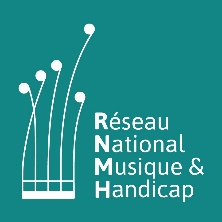 Vous pouvez adhérer : 	A titre individuel	      					en tant que structure 					Date : INDIVIDUEL, Nom & Prénom de la Personne : STRUCTURE, Nom de la STRUCTURE :       Collectivité    Association    Autre   Précisez : ADRESSE : COURRIEL :TELEPHONE : DOMAINE d’ACTIVITE PRINCIPAL :Enseignement 		école de musique		ateliers artistiques Artiste	Amateur 	Professionnel 	musique  	danse	 	théâtre 		Autre	(clown, vidéo, …)	Précisez : Médico-social 		Structure culturelle 		facture instrumentale Diffusion 		Formation Personnes en situation de handicap 	Parents TERRRITOIRE d’INTERVENTION (département) : TYPES de Handicaps que vous connaissez le mieux : MOTIVATIONS pour rejoindre de RNMH : 